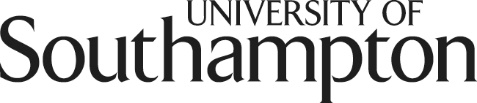 SMART Learning Goals ActivityInitial goalWhat is your goal?SpecificWhat do you want to accomplish?  Who can help you?MeasurableHow will you measure the progress and how will you know when you have achieved it?AchievableWhat do you need to achieve the goal? Do you have the skills to complete this goal? What is the motivation for this goal? Is it relevant?RealisticAre the actions to achieve your goal within your control? Such as the availability of resources, knowledge and time. Is your goal achievable?TimeWhat are your deadlines? Can you set an end date?SMART goalRewrite your goal, making it a SMART goal